PROTOKOLL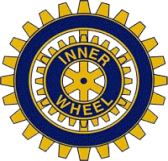 Styrelsemöte 2024-01-18©Simrishamn IWC      Distrikt 239Närvarande: Lena Pira, Karin Fellström, Monica Gripp, Gunilla Hepp, Birgitta Jönsson, Marianne Lundqvist, Elisabeth Sjöström, Eva Tufvesson, Carin Åström, Britt-Marie Ek (adjungerad)Plats: Hemma hos Eva Tuvesson, Simrishamn1. Mötets öppnandePresident Lena Pira öppnade sammanträdet och hälsade alla välkomna.2. Val av sekreterareKarin Fellström skriver protokoll.3. Godkännande av dagordningenDagordningen godkändes.4. Val av justerareEva Tufvesson valdes att justera dagens protokoll.5. Föregående protokollProtokoll från föregående styrelsemöte godkändes med ändring under punkt 12. Anmälan skall göras i förväg till IT-mötet den 31 januari. 6. Info presidentenDistriktspresident Marie Edwins Månsson önskar delta på ett medlemsmöte. Hon är välkommen till vår klubb den 13 mars.7. Info klubbmästareHotell Svea är bokat för medlemsmöte den 14 februari klockan13.00. T o m mars kommer vi att träffas klockan 13.00, därefter kvällstid klockan 18.00.8. Info kassörInbetalning av 4900 kronor från ”Lådan” är gjord i december till  ”Läkare utan gränser – Ukraina”.Även under våren anser styrelsen att ”Lådans” pengar ska skickas till samma mottagare. Detta informeras om vid nästa medlemsmöte.Nuvarande behållning: ca 16 000 kronor.Sparbanken Skåne debiterar 1200 kronor/år för Swish-tjänsten.Begäran om utträde ur klubben ska göras senast den 31 mars.9. Info ISOInget nytt. 10. Planering av kommande medlemsmöte den 14 februari11. Planering av vårens program12. IT-möte 13. Övriga frågor14. Nästa styrelsemöte15. AvslutningBrantevik 2024-01-18Karin FellströmsekreterareEva TufvessonJusterareMedlemsmöte: den 14 februari (Alla hjärtans dag) klockan 13.00  på Hotell Svea. Kostnad 200 kronor. Anmälan 1 vecka innan till Gunilla Hepp.Varken Bitte Muller-Hansen eller Anna Hägg Sjölund har möjlighet att ställa upp den dagen. Förslag på föredragshållare: alt. 1 Egil Josefsson, museichef. Lena kontaktar honom.Alt.2  Charlotte Kronlund, som skrivit en bok om Eve Ask, ålafiskare. Birgitta är kontaktperson.Medlemsmöte den 13 mars på Gunnarshögs gård med medverkan av distriktspresidenten. Övriga datum: 10 april, 8 maj, 12 juni.IT-möte med Elisabeth Sjöström: den 31 januari klockan 14.00 – 16.00 i Kyrkans hus. Elisabeth skickar inbjudan till samtliga medlemmar.- Styrelsen skulle vilja veta vilka önskemål och förväntningar medlemmarna har betr. klubbens aktiviteter. Tas upp på ett medlemsmöte.- Två medlemmar har inte tillgång till digitala tjänster: pappersbrev resp. personlig kontakt.- Bokklubb den 7 februari.- Diskussion inför årsmötet om om val av ny styrelse.Den 22 februari klockan 14.00 hos Eva Tufvesson.Lena Pira avslutade mötet och tackade deltagarna och dagens värdinna.Lena Pirapresident